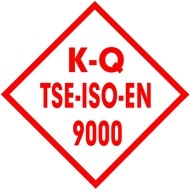 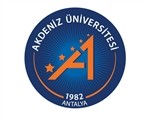 T. C.AKDENİZ ÜNİVERSİTESİHEMŞİRELİK FAKÜLTESİEĞİTİM KOMİSYONU 2023-2024 EĞİTİM-ÖĞRETİM YILI GÜZ YARIYILIFAALİYETLERİ ARA RAPORURAPORU HAZIRLAYAN KOMİSYON ÜYELERİ Doç. Dr. Banu TERZİ (Başkan)
Doç. Dr. Sevcan ATAY TURAN (Başkan Yardımcısı)
Doç. Dr. Ayla TUZCU
Doç. Dr.  Nurcan KIRCA
Doç. Dr.  Ayşegül ILGAZ
Doç. Dr.  Selma TURAN KAVRADIMDr. Öğr. Üyesi Ebru KARAZEYBEK
Öğr. Gör. Dr. Semra GÜNDOĞDU
Öğr. Gör. Dr. Habibe ÖZÇELİK
Öğr. Gör. Yağmur ÇOLAK
Öğr. Gör. Nazik YALNIZ
Arş. Gör. Dr. Ayşegül KORKMAZ DOĞDU
Arş. Gör. Esra ŞAHİNERArş. Gör. Ercan ASİ
Arş. Gör. Meltem GÜRCANArş. Gör. Esra ERSOYT.C.AKDENİZ ÜNİVERSİTESİHEMŞİRELİK FAKÜLTESİEĞİTİM KOMİSYONU 2023-2024 EĞİTİM-ÖĞRETİM YILI GÜZ YARIYILIFAALİYETLERİ ARA RAPORUEğitim Komisyonu tarafından 2023-2024 Eğitim-Öğretim Yılı Güz Yarıyılı 23 Haziran 2023-31 Aralık 2023 tarihleri arasında gerçekleştirilen faaliyetler aşağıda sıralanmaktadır:                                                                                                     Doç. Dr. Banu TERZİ                                                                                                     Komisyon BaşkanıEĞİTİM KOMİSYONU FAALİYETLERİ (23 Haziran 2023-31 Aralık 2023)FAALİYET-1: Portfolyo uygulamasını değerlendirmek amacı Ölçme Değerlendirme Komisyonu işbirliği ile “ÖĞRENCİ PORTFOLYO UYGULAMASI DEĞERLENDİRME ANKETİ-ÖĞRETİM ELEMANI” hazırlandı. Anket sonuçları 16 Kasım 2023 tarihinde saat 13.00'te Prof. Dr. PerihanVELİOĞLU toplantı salonunda Fakülte Dekanı Prof. Dr. Zeynep ÖZER, Dekan Yardımcıları Doç. Dr. İlkay BOZ ve Doç. Dr. Kerime BADEMLİ’nin katılımları ile gerçekleştirilen “Portfolyo Deneyim Paylaşımı” toplantısında bu anketi dolduran öğretim elemanları ve Dekanlık ile paylaşıldı. FAALİYET-2: Fakültemize ait “HEMŞİRELİK FAKÜLTESİ EĞİTİM MODELİ” oluşturuldu ve Dekanlığımıza iletildi. FAALİYET-3: Fakültemizin Eğitim-Öğretim Koordinasyon Kurulu’nun 17 Kasım 2023 tarihinde gerçekleştirilen toplantısında kurul üyelerinin önerisi ile “HEMŞİRELİK FAKÜLTESİ EĞİTİM MODELİ” yeniden revize edildi.FAALİYET-4: Fakültemiz “Akademik Personel Uyum Programı Kitapçığı” güncel bilgiler doğrultusunda revize edildi.FAALİYET-5: Fakültemiz “Program Çıktıları Değerlendirme Anketleri” (hem 11 maddeli eski hali hem de güncellenen 10 maddeli yeni hali)’nin değerlendirmesi 3’lü Likert tipinde olacak şekilde güncellendi (EK-1 ve EK-2).Ayrıca 25.10.2023 tarihinde yapılan toplantıya ait rapor ekte sunulmuştur (EK-3).